У К Р А Ї Н АГОЛОВА ЧЕРНІВЕЦЬКОЇ ОБЛАСНОЇ РАДИРОЗПОРЯДЖЕННЯ„18”  січня 2018 р.	№11Про затвердження  паспортівбюджетних програм на 2018 рікКеруючись частиною 7 статті 55 Закону України «Про місцеве самоврядування в Україні», відповідно до рішення XIX сесії обласної ради VІІ скликання від 21.12.2017 №277-19/17 «Про обласний бюджет на 2018 рік», п.1.3, п.1.6, Правил складання паспортів бюджетних програм місцевих бюджетів та звітів про їх виконання затверджених наказом Міністерства фінансів України від 26.08.2014 № 836 «Про деякі питання запровадження програмно-цільового методу складання та виконання місцевих бюджетів» зареєстрованих в Міністерстві юстиції України 10.09.2014 № 1103/25880:Затвердити паспорти бюджетних програм на 2018 рік за КПКВК МБ 0110150, 0110180, 0117680, 0118420 що додаються. Перший заступникголови обласної ради                                                               І. Маковецька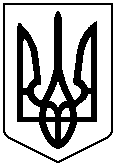 